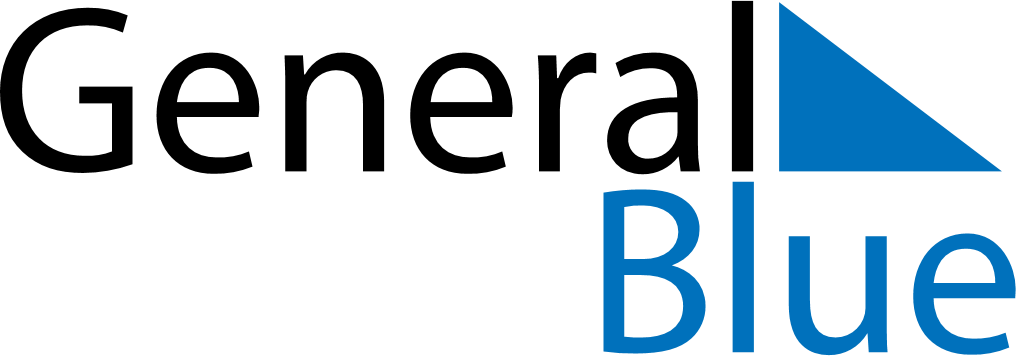 Aland Islands 2020 HolidaysAland Islands 2020 HolidaysDATENAME OF HOLIDAYJanuary 1, 2020WednesdayNew Year’s DayJanuary 6, 2020MondayEpiphanyMarch 30, 2020MondayDemilitarization DayApril 10, 2020FridayGood FridayApril 12, 2020SundayEaster SundayApril 13, 2020MondayEaster MondayMay 1, 2020FridayLabour DayMay 21, 2020ThursdayAscension DayMay 31, 2020SundayPentecostJune 9, 2020TuesdayAutonomy DayJune 19, 2020FridayMidsummer EveJune 20, 2020SaturdayMidsummer DayDecember 6, 2020SundayIndependence DayDecember 24, 2020ThursdayChristmas EveDecember 25, 2020FridayChristmas DayDecember 26, 2020SaturdayBoxing DayDecember 31, 2020ThursdayNew Year’s Eve